उत्तरी केरोलिना शिशु-बच्चा कार्यक्रमजनक पुस्तिका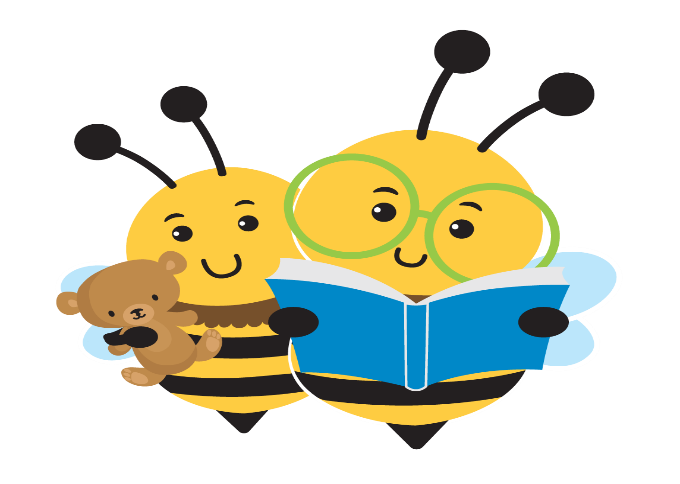 शिशु-बच्चा कार्यक्रम सेवाओं के लिए एक गाइडआपके और आपके बच्चे के लिएउत्तरी केरोलिना शिशु-बच्चा कार्यक्रम क्या है?हर परिवार चाहता है कि उसका बच्चा बड़ा हो और अपनी पूरी क्षमता से सीखे। आपके बच्चे के विकास के बारे में चिंता करना आपके लिए एक परिवार के रूप में एक नया अनुभव हो सकता है और यह भारी लग सकता है। मिलने के लिए नए लोग होंगे और समझने के लिए नए शब्द और शर्तें होंगी, लेकिन आप अकेले नहीं हैं। यह याद रखना महत्वपूर्ण है कि इसे आपके बच्चे और परिवार के लिए एक सकारात्मक अनुभव बनाने में मदद करने के लिए समर्थन मौजूद हैं। शिशु-बच्चा कार्यक्रम स्वैच्छिक है। माता-पिता अपनी दर पर आगे बढ़ने, पात्रता निर्धारण को रोकने या किसी भी समय कार्यक्रम से हटने का विकल्प चुन सकते हैं।विकलांग व्यक्ति शिक्षा अधिनियम (IDEA) एक संघीय शिक्षा कानून है जो छोटे बच्चों में प्रारंभिक विकास और सीखने के महत्व को सुदृढ़ करने में मदद करता है। IDEA का भाग सी यह सुनिश्चित करता है कि जन्म से लेकर तीन साल तक के शिशुओं और बच्चों, विकलांगों और उनके परिवारों के लिए प्रारंभिक हस्तक्षेप सेवाएं और सहायता उपलब्ध हैं। उत्तरी कैरोलिना में, IDEA के पार्ट सी सिस्टम को शिशु-बच्चा कार्यक्रम (ITP) कहा जाता है। शिशु-बच्चा कार्यक्रम आपके बच्चे की विकासात्मक आवश्यकताओं को पूरा करने में आपकी मदद करने के लिए परिवारों के लिए समन्वित समर्थन की एक प्रणाली है। उत्तरी कैरोलिना शिशु-बच्चा कार्यक्रम के लिए प्रमुख एजेंसी बाल और परिवार कल्याण के उत्तरी कैरोलिना प्रभाग का प्रारंभिक हस्तक्षेप अनुभाग है। आपके समुदाय में, बच्चों की विकास सेवा एजेंसियां (CDSAs) शिशु-बच्चा कार्यक्रम के लिए कार्यक्रमों और गतिविधियों का प्रबंधन, पर्यवेक्षण और निगरानी करती हैं। राज्य भर में 16 CDSAs हैं जो शिशु-बच्चा कार्यक्रम सेवाओं तक पहुंच प्रदान करते हैं। CDSAs का यह नेटवर्क एकल या बहु-काउंटी जलग्रहण क्षेत्रों में उत्तरी कैरोलिना के सभी 100 काउंटियों में कार्य करता है।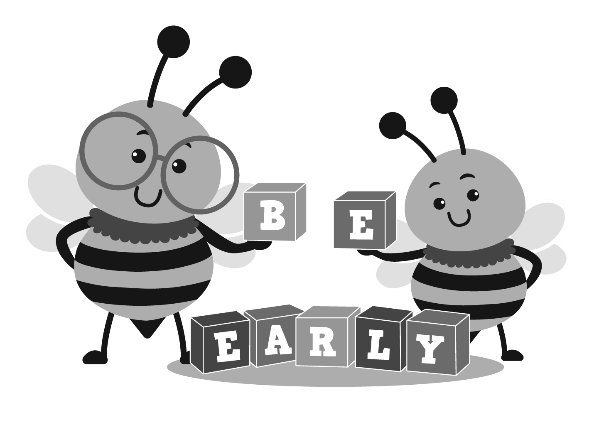 शिशु-बच्चा कार्यक्रम के सिद्धांत क्या हैं?परिवार अपने बच्चों की जरूरतों को किसी और से बेहतर जानते और समझते हैं। शिशु-बच्चा कार्यक्रम प्रारंभिक हस्तक्षेप की सफलता की कुंजी के रूप में परिवार की भूमिका को महत्व देता है और मानता है। इस कारण से, प्रारंभिक हस्तक्षेप टीम के सदस्यों के साथ परिवार को एक सच्चे भागीदार होने की आवश्यकता है। बच्चों को परिवार के भीतर सबसे अच्छा समर्थन मिलता है, और परिवार को समुदाय के भीतर सबसे अच्छा समर्थन मिलता है। आपके दैनिक दिनचर्या में फिट होने वाली हस्तक्षेप गतिविधियां आपको अपने बच्चे और परिवार के लिए इच्छित परिणाम देने की अधिक संभावना रखती हैं।एक बच्चे को पहले एक बच्चे के रूप में देखा जाना चाहिए, न कि एक "विशेष आवश्यकता वाले" बच्चे के रूप में। जैसे बच्चे और परिवार बढ़ते और विकसित होते हैं, वैसे ही उनकी ज़रूरतों और विकल्पों को पूरा करने के लिए समर्थन और सेवाओं को भी बदलना चाहिए। प्रारंभिक हस्तक्षेप सबसे अधिक फायदेमंद होता है जब परिवारों को विशिष्ट पारिवारिक गतिविधियों और दिनचर्या के संदर्भ में अपने बच्चों की जरूरतों को पूरा करने में सहायता दी जाती है। विशेष आवश्यकता वाले बच्चों को उन सेटिंग्स में सबसे अच्छी सेवा दी जाती है जो सभी बच्चों द्वारा उपयोग की जाती हैं। पारिवारिक विश्वास और मूल्य महत्वपूर्ण हैं और उनका सम्मान किया जाना चाहिए, जैसा कि परिवार की सांस्कृतिक (धार्मिक, जातीय और नस्लीय) पृष्ठभूमि है। प्रारंभिक हस्तक्षेप समर्थन और सेवाओं की योजना बनाने के लिए परिवारों और सेवा प्रदाताओं के बीच टीमवर्क महत्वपूर्ण है।शिशु-बच्चा कार्यक्रम से सेवाएं प्राप्त करने के लिए कौन पात्र है?यदि आपका बच्चा तीन साल से कम उम्र का है और आपका बच्चा नीचे वर्णित दो पात्रता श्रेणियों में से एक के मानदंडों को पूरा करता है, तो आपके बच्चे और परिवार को शिशु-बच्चा कार्यक्रम समर्थन और सेवाएं प्राप्त हो सकती हैं।श्रेणी 1. विकासात्मक विलंबजिन चरणों से शिशु और बच्चे गुजरते हैं, वे चलने और बात करने जैसे विभिन्न कौशलों से बने होते हैं। ये कौशल, या विकासात्मक मील के पत्थर, आमतौर पर कुछ निश्चित आयु तक होते हैं। अधिकांश बच्चे पूर्वानुमेय क्रम में कौशल विकसित करते हैं। वे चलने से पहले रेंगते हैं, और इससे पहले कि वे शब्दों का उपयोग करके आपको बताएं कि वे क्या चाहते हैं, वे इशारा करते हैं। हालांकि, यह याद रखना महत्वपूर्ण है कि प्रत्येक बच्चा अपनी शैली और अपनी गति से विकसित होता है।शिशु-बच्चा कार्यक्रम एक बच्चे को विकासात्मक देरी मानता है यदि वह निम्नलिखित क्षेत्रों में से एक या अधिक में समान उम्र के अन्य बच्चों से काफी पीछे है:संज्ञानात्मक विकास - सोच और सीखने के कौशल शारीरिक विकास - चलना, देखना, सुनना और स्वास्थ्य संचार विकास - ध्वनियों, इशारों और शब्दों को समझना और उनका उपयोग करना सामाजिक-भावनात्मक विकास - लोगों के साथ संबंधों का जवाब देना और उन्हें विकसित करना अनुकूली विकास - खाना खिलाने या कपड़े पहनने जैसे काम करते समय अपनी देखभाल करनाआपके बच्चे के विकास का विभिन्न तरीकों से मूल्यांकन किया जाएगा, जिसमें योग्य विकासात्मक पेशेवरों द्वारा निरीक्षण, माता-पिता की रिपोर्ट और मूल्यांकन और आकलन शामिल हैं। आपके बच्चे और परिवार की अनूठी जरूरतों और चिंताओं को दूर करने के लिए मूल्यांकन और आकलन व्यक्तिगत हैं।श्रेणी 2: स्थापित स्थिति.एक बच्चे को एक स्थापित स्थिति माना जाता है यदि बच्चे की शारीरिक या मानसिक स्थिति का निदान किया जाता है जिसके परिणामस्वरूप विकास में देरी होने की संभावना अधिक होती है। उदाहरणों में कुछ आनुवंशिक विकार, तंत्रिका संबंधी विकार, गंभीर समयपूर्वता, दृष्टि हानि, सुनवाई हानि या आत्मकेंद्रित शामिल हैं।(उपरोक्त विवरण सारांश हैं और पात्रता श्रेणियों की पूरी परिभाषा नहीं है। आप अपने प्रारंभिक हस्तक्षेप सेवा समन्वयक, या EISC से अपने CDSAs या www.ncdhhs.gov/itp-beearly से पूछकर अधिक जानकारी प्राप्त कर सकते हैं।)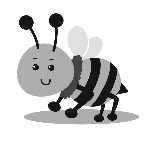 मेरे बच्चे की पात्रता कैसे तय की जाती है?जब आपके बच्चे को NC ITP के लिए भेजा जाता है, तो पात्रता दो तरीकों से निर्धारित की जा सकती है:1.	बच्चे के मेडिकल या अन्य रिकॉर्ड का उपयोग पात्रता स्थापित करने के लिए किया जा सकता है (बच्चे का मूल्यांकन किए बिना) यदि वे रिकॉर्ड इंगित करते हैं कि आपके बच्चे में विकास संबंधी देरी या स्थापित स्थिति है जो राज्य की पात्रता मानदंडों को पूरा करेगी।2.	यदि आपके बच्चे की योग्यता चिकित्सा या अन्य अभिलेखों की समीक्षा के माध्यम से स्थापित नहीं की जा सकती है, तो कार्यक्रम के लिए आपके बच्चे की योग्यता निर्धारित करने के लिए एक मूल्यांकन किया जाएगा।मूल्यांकन योग्य कर्मियों द्वारा आयोजित किया जाता है और इसमें दो या दो से अधिक अलग-अलग विषयों या व्यवसायों की भागीदारी शामिल होती है। मूल्यांकन करने में, बच्चे की योग्यता निर्धारित करने के लिए एक ही प्रक्रिया का उपयोग नहीं किया जा सकता है। इसलिए, आपके बच्चे के मूल्यांकन में निम्नलिखित शामिल होंगे:एक मूल्यांकन उपकरण का प्रशासन। बच्चे का चिकित्सा और विकास संबंधी इतिहास जानने के लिए माता-पिता का साक्षात्कार लेना।अनुभूति, संचार, सामाजिक-भावनात्मक, अनुकूली और शारीरिक विकास के विकासात्मक क्षेत्रों में अपने बच्चे के कामकाज के स्तर की पहचान करना जिसमें दृष्टि और श्रवण शामिल है।अपने बच्चे की अनूठी ताकत और जरूरतों को पूरी तरह से समझने और चिकित्सा, शैक्षिक या अन्य रिकॉर्ड की समीक्षा करने के लिए, यदि आवश्यक हो तो अन्य देखभाल करने वालों और चिकित्सा प्रदाताओं जैसे अन्य स्रोतों से जानकारी एकत्र करना।व्यक्तिगत परिवार सेवा योजना (IFSP) के विकास से पहले सभी योग्य बच्चों के लिए बाल मूल्यांकन और एक परिवार-निर्देशित मूल्यांकन पूरा हो गया है। इस पुस्तिका में बाद में IFSP के बारे में अधिक जानकारी दी गई है। ये आकलन आपके बच्चे की अनूठी ताकत और जरूरतों की पहचान करने के लिए आयोजित किए जाते हैं और उन जरूरतों और आपके परिवार के संसाधनों, प्राथमिकताओं, और आपके बच्चे के विकास को बढ़ाने से संबंधित चिंताओं को पूरा करने के लिए उपयुक्त शुरुआती हस्तक्षेप सेवाओं की पहचान करने के लिए आयोजित किए जाते हैं।एक प्रारंभिक हस्तक्षेप सेवा समन्वयक क्या है?एक प्रारंभिक हस्तक्षेप सेवा समन्वयक (EISC) उत्तरी कैरोलिना शिशु-बच्चा कार्यक्रम में आपका मुख्य संपर्क है। समन्वयक आपके बच्चे और परिवार की ज़रूरतों को पूरा करने के लिए समर्थन और सेवाएँ खोजने के लिए आपके साथ काम करेगा। जैसे ही उनके बच्चे को शिशु-बच्चा कार्यक्रम के लिए भेजा जाता है, अधिकांश परिवार प्रारंभिक हस्तक्षेप सेवा समन्वयक के साथ काम करना शुरू कर देते हैं। संघीय और राज्य कानूनों की आवश्यकता है कि शिशु-बच्चा कार्यक्रम द्वारा सेवा प्रदान करने वाले बच्चों और परिवारों के पास एक प्रारंभिक हस्तक्षेप सेवा समन्वयक हो।आपका प्रारंभिक हस्तक्षेप सेवा समन्वयक आपकी सहायता कर सकता है:एन.सी. शिशु-बच्चा कार्यक्रम के तहत अपने अधिकारों को समझें अपने बच्चे की ज़रूरतों, समर्थनों और सेवाओं के लिए अपने विकल्पों और उन समर्थनों और सेवाओं को प्राप्त करने के तरीकों के बारे में निर्णय लें। अपने परिवार की इंडिविजुअलाइज्ड फैमिली सर्विस प्लान (IFSP) में बताए अनुसार समर्थन और सेवाएं प्राप्त करें और उन सेवाओं के प्रावधान और गुणवत्ता का आश्वासन दें। अपने बच्चे के बारे में अपने सवालों के जवाब खोजें। अपने बच्चे और परिवार से जुड़े अन्य विशेषज्ञों से बात करें। तय करें कि आप क्या समर्थन और जानकारी चाहते हैं, आप कितना चाहते हैं, और आप उन्हें कैसे प्राप्त करना चाहते हैं।ऐसे संसाधन खोजें जो आपके बच्चे और परिवार के लिए मददगार हो सकते हैं। योजना बनाएं जब चीजों को पूरा करने की आवश्यकता हो और तय करें कि उन्हें किसे करना चाहिए। विकल्पों के बारे में बात करके, नए कार्यक्रमों में जाकर, और बदलाव के लिए सभी को तैयार करने की योजना बनाकर सेवाओं में बदलाव की योजना बनाएं, जिसमें आपके बच्चे के तीन साल की उम्र तक पहुंचने पर सेवाओं के लिए बदलाव की योजना बनाना भी शामिल है। सेवाओं के लिए योग्यता, सेवाओं के प्रकार, और सेवाओं के लिए शुल्क जैसी चीज़ों के बारे में अपनी प्रारंभिक हस्तक्षेप टीम के साथ किसी भी असहमति का समाधान करें।एक व्यक्तिगत परिवार सेवा योजना (IFSP) क्या है?व्यक्तिगत परिवार सेवा योजना, या IFSP, शिशु-बच्चा कार्यक्रम के लिए आपके परिवार की लिखित योजना है। यह बताता है कि आप और आपकी प्रारंभिक हस्तक्षेप टीम आपके बच्चे और परिवार के लिए पहचानी गई जरूरतों को पूरा करने के लिए एक साथ कैसे काम करेगी। IFSP परिवार-केंद्रित है। इसका अर्थ है कि आप टीम के एक सक्रिय सदस्य और IFSP में प्रमुख निर्णयकर्ता होंगे।IFSP आपके बच्चे के मूल्यांकन और आपके द्वारा पहचानी जाने वाली चिंताओं, संसाधनों और प्राथमिकताओं की जानकारी पर आधारित है। रोड मैप या यात्रा कार्यक्रम की तरह, IFSP दिखाता है कि आप कहां जा रहे हैं (बच्चे और परिवार के परिणाम या लक्ष्य), आप वहां कैसे और कब पहुंच सकते हैं (सेवाएं और अनुमानित समयसीमा), और समर्थन के लिए आपके साथ कौन जाएगा (सेवा प्रदाता), परिवार, मित्र, और/या अन्य समुदाय समर्थन) । आपको IFSP समझाने के लिए आपका प्रारंभिक हस्तक्षेप सेवा समन्वयक जिम्मेदार है। वह सुनिश्चित करेंगे कि IFSP लिखा हुआ है और आपके किसी भी प्रश्न का उत्तर देंगे।IFSP पर आपका हस्ताक्षर आपकी भागीदारी और योजना के साथ आपकी सहमति को दर्शाता है। हालाँकि, यदि आप IFSP के सभी या कुछ हिस्सों से असहमत हैं, तो आपको अपनी चिंताओं को साझा करने और बदलाव के लिए पूछने का अधिकार है। आपको सुझाई गई किसी या सभी सेवाओं को आप स्वीकार या अस्वीकार कर सकते हैं। आप जब चाहें किसी सेवा को बंद कर सकते हैं। IFSP के पूर्ण होने और हस्ताक्षरित होने के बाद इसकी एक प्रति आपको अवश्य दी जानी चाहिए।लिखित IFSP की हर छह महीने में समीक्षा की जाती है। हालाँकि, आपकी ज़रूरतें और संसाधन अधिक बार बदल सकते हैं। आप किसी भी समय अपने IFSP के अपडेट या समीक्षा का अनुरोध कर सकते हैं।हमारे परिवार के IFSP को विकसित करने में कौन शामिल होगा?आप और आपकी IFSP टीम आपकी योजना को विकसित करने और ऐसी किसी भी सेवा और समर्थन पर सहमत होने के लिए मिलकर काम करेंगे जो आपके बच्चे की ज़रूरतों को पूरा करे और आपके परिवार की दिनचर्या के अनुकूल हो। जिन लोगों को शामिल होना चाहिए वे हैं:आप (एक या दोनों माता-पिता, अभिभावक, पालक या सरोगेट माता-पिता) आपका प्रारंभिक हस्तक्षेप सेवा समन्वयकआपकी मूल्यांकन टीम के सदस्य जैसा उपयुक्त हो, आपके और आपके बच्चे के लिए प्रारंभिक हस्तक्षेप सेवाओं के प्रदाताआप अन्य लोगों को अपनी IFSP टीम में शामिल होने के लिए आमंत्रित कर सकते हैं, जैसे कि परिवार के अन्य सदस्य या कोई अधिवक्ता या आपके परिवार से बाहर का व्यक्ति।मेरे बच्चे और परिवार के लिए कौन-सी सेवाएँ उपलब्ध हैं?शिशु-बच्चा कार्यक्रम के माध्यम से विभिन्न प्रकार की सहायता और सेवाएँ उपलब्ध हैं। कुछ आवश्यक सेवाएं हैं। इसका मतलब यह है कि यदि वे आपके IFSP में शामिल हैं तो शिशु-बच्चा कार्यक्रम को उन्हें उपलब्ध कराना होगा।आवश्यक सेवाओं में शामिल हैं:सहायक प्रौद्योगिकी उपकरण और सेवाएँऑडियोलॉजी सेवाएंपरिवार प्रशिक्षण, परामर्श, और घर का दौरास्वास्थ्य सेवाएंचिकित्सा सेवाएंनर्सिंग सेवाएंपोषण सेवाएंव्यावसायिक चिकित्साशारीरिक चिकित्सामनोवैज्ञानिक सेवाएं सेवा समन्वय सेवाएंसाइन लैंग्वेज और क्यूड लैंग्वेजराहत सेवाएंसामाजिक कार्य सेवाएंविशेष निर्देश/समुदाय आधारित पुनर्वास सेवाएं(CBRS)भाषण-भाषा पैथोलॉजी सेवाएंपरिवहन और संबंधित लागतविजन सेवाएंअन्य सेवाओं को आपके IFSP पर सूचीबद्ध किया जा सकता है, लेकिन एनसी शिशु-बच्चा कार्यक्रम द्वारा प्रदान किए जाने के लिए कानून की आवश्यकता नहीं है। आपका प्रारंभिक हस्तक्षेप सेवा समन्वयक आपको इन सेवाओं का पता लगाने और उन तक पहुँचने में मदद कर सकता है। अन्य सेवाओं के उदाहरण जिन्हें कभी-कभी अनुशंसित किया जाता है: बच्चे की देखभाल खैर बच्चे का दौरा आनुवंशिकी परामर्शWIC (महिला, शिशु और बच्चे) कार्यक्रम  आपके परिवार के अधिकारकृपया "बच्चे और परिवार के अधिकारों की सूचना" पुस्तिका देखें, जो आपके अधिकारों की रूपरेखा तैयार करेगी, साथ ही यह भी बताएगी कि आप N.C. शिशु-बच्चा कार्यक्रम के तहत विशिष्ट प्रक्रियात्मक सुरक्षा उपायों के बारे में अधिसूचित होने के हकदार हैं। ये प्रक्रियात्मक सुरक्षा उपाय आपकी सुरक्षा हैं कि आप प्रमुख निर्णय निर्माता होंगे और प्रारंभिक हस्तक्षेप एजेंसियां आवश्यक प्रक्रियाओं का पालन करेंगी।परिवर्तन योजना क्या है? 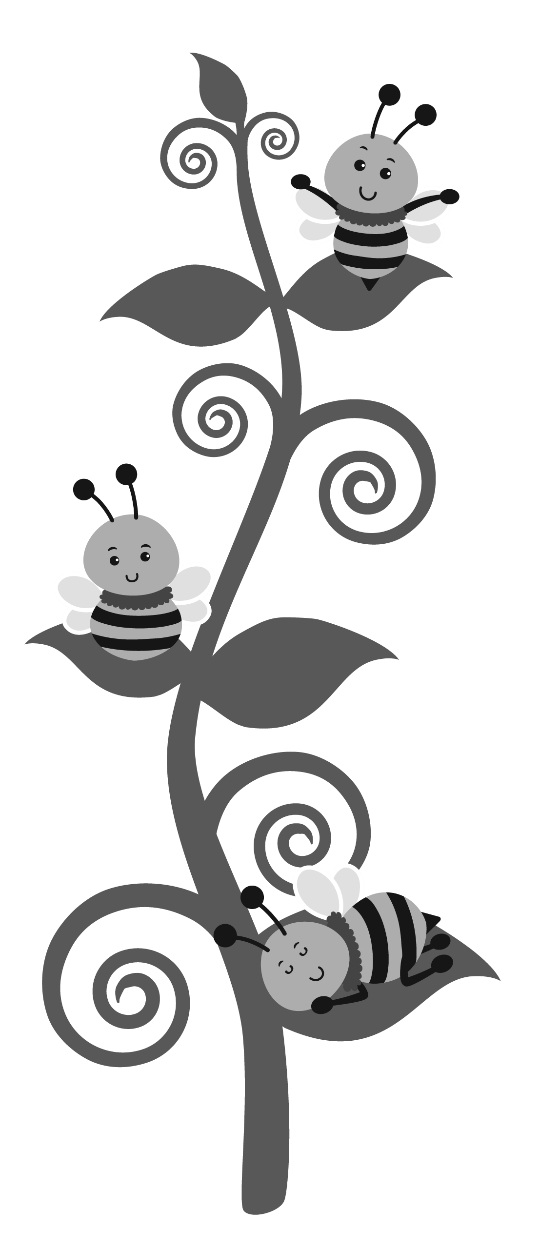 आपका परिवार शिशु-बच्चा कार्यक्रम के माध्यम से आपको और आपके बच्चे को मिलने वाली सहायता और सेवाओं से संतुष्ट हो सकता है। जैसे-जैसे आपका बच्चा तीन साल की उम्र के करीब आता है, परिवर्तन या बदलाव के बारे में सोचना मुश्किल हो सकता है। परिवर्तन योजना एक सतत प्रक्रिया है और कई अलग-अलग तरीकों से होती है, जैसे कि अनौपचारिक चर्चा और निर्धारित बैठकों के माध्यम से। आपका अर्ली इंटरवेंशन सर्विस कोऑर्डिनेटर ट्रांज़िशन प्लानिंग प्रक्रिया के माध्यम से आपका मार्गदर्शन करेगा और आपके परिवार के IFSP में शामिल करने के लिए एक लिखित परिवर्तन योजना के विकास की सुविधा प्रदान करेगा।परिवर्तन योजना गतिविधियों में शामिल हैं:आपके समुदाय में भविष्य की नियुक्ति, सेवाओं और समर्थन के विकल्पों के बारे में चर्चा और जानकारी एकत्र करना।सेवाओं में बदलाव के लिए आपको और आपके बच्चे को तैयार करने में मदद करें।अन्य सेवा प्रदाताओं को आपकी लिखित सहमति से आपके बच्चे के बारे में जानकारी प्रदान करना (जैसे मूल्यांकन और मूल्यांकन रिपोर्ट, और IFSP)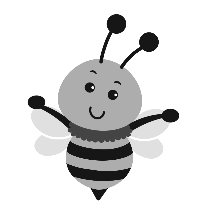 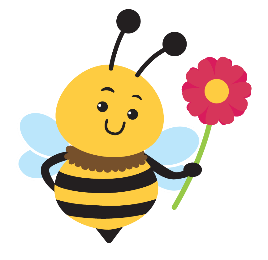 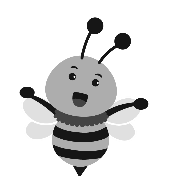 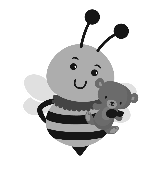 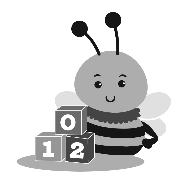 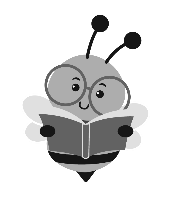 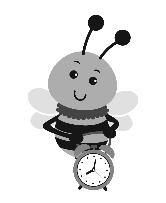 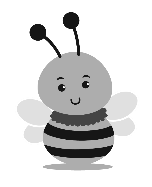 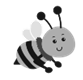 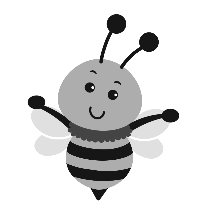 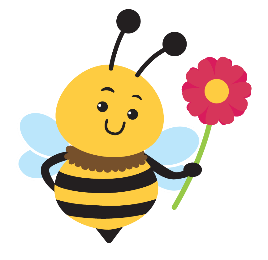 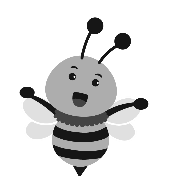 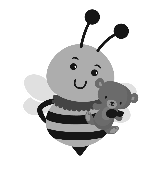 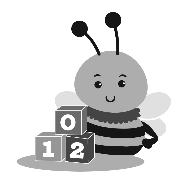 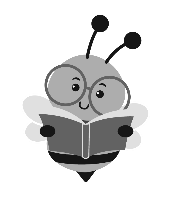 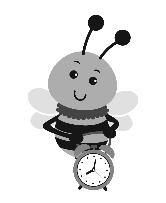 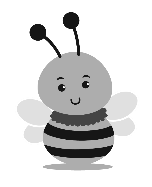 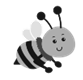 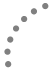 उत्तरी केरोलिनाशिशु-बच्चा कार्यक्रम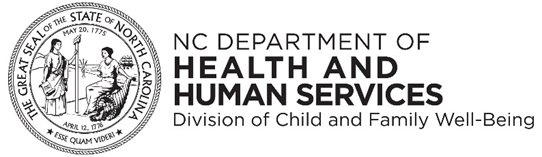 उत्तरी कैरोलिना स्वास्थ्य और मानव सेवा विभागबाल और परिवार कल्याण विभागप्रारंभिक हस्तक्षेप अनुभागwww.ncdhhs.govwww.ncdhhs.gov/division-child-and-family-well-beingwww.beearly.nc.govपुनरुत्पादन की अनुमति प्रदान की जाती हैअप्रैल 2013 | मई 2022स्वास्थ्य और मानव सेवा विभाग रोजगार या सेवाओं के प्रावधान में जाति, रंग, राष्ट्रीय मूल, लिंग, धर्म, आयु या विकलांगता के आधार पर भेदभाव नहीं करता है।